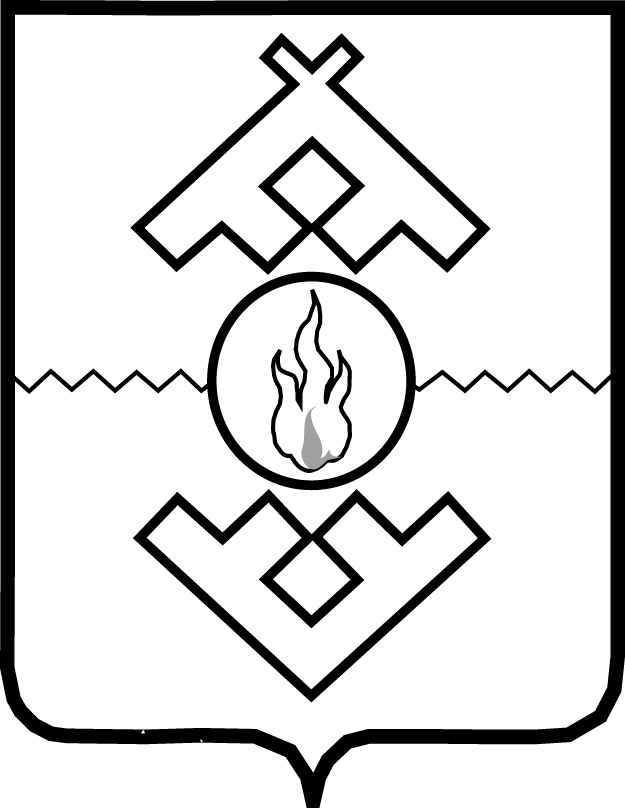 Губернатор Ненецкого автономного округа ПОСТАНОВЛЕНИЕот __ мая 2015 г. № __-пг 
г. Нарьян-МарО внесении изменений в Положение о резерве управленческих кадров Ненецкого автономного округа С целью организации формирования и подготовки резерва управленческих кадров Ненецкого автономного округа ПОСТАНОВЛЯЮ:1. Внести изменения в Положение о резерве управленческих кадров Ненецкого автономного округа, утвержденное постановлением губернатора Ненецкого автономного округа от 24.05.2013 № 20-пг «Об утверждении Положения о резерве управленческих кадров Ненецкого автономного округа», согласно Приложению.2. Настоящее постановление вступает в силу со дня его официального опубликования.Губернатор Ненецкого автономного округа                                                          И.В. КошинПриложение к постановлению губернатора Ненецкого автономного округа от __.05.2015 №___-пг«О внесении изменений в положение о резерве управленческих кадров Ненецкого автономного округа»Измененияв Положение о резерве управленческих кадровНенецкого автономного округа В пункте 1 после слов «за исключением выборных» слово «и» заменить словом «или».В пунктах 8 и 29 слова «(www.ogv-nao.ru)» исключить.Пункт 19 исключить.В пункте 21:в абзаце втором подпункта 3 слова «1 год» заменить словами «трех лет»;дополнить подпунктом 4 следующего содержания:«4) замещение руководящей должности на момент включения в Резерв;».Подпункт 22 изложить в следующей редакции: «22. Возраст лиц для включения в Резерв 25-50 лет.».Пункты 23-25 исключить.Абзац второй пункта 27 изложить в следующей редакции:«В размещаемом объявлении указывается наименование сфер деятельности, на которые формируется Резерв, квалификационные требования, предъявляемые к кандидату для замещения руководящих должностей в этих сферах деятельности, место и время приема документов, подлежащих представлению в соответствии с настоящим пунктом, иные сведения (телефон, факс, электронная почта и т.д.).».Пункт 30 после слов «для замещения должности» дополнить словами «или работе в соответствующей сфере деятельности».Дополнить пунктами 36.1-36.3 следующего содержания: «36.1. Из числа лиц, включенных в Резерв, формируется резерв управленческих кадров, находящийся под патронажем губернатора Ненецкого автономного округа.36.2. Лица включаются в резерв управленческих кадров, находящийся под патронажем губернатора Ненецкого автономного округа, по решению губернатора Ненецкого автономного округа на основании представления Комиссии.36.3. Для включения в резерв управленческих кадров, находящийся под патронажем губернатора Ненецкого автономного округа, Комиссия отбирает лиц по следующим критериям: возраст 30-45 лет;наличие реализованных проектов;активное участие в жизни Ненецкого автономного округа и активная гражданская позиция;инициативность;постоянное повышение профессионального уровня;этическое поведение;профессионализм;ответственность.»В пункте 37: подпункт 7 изложить в следующей редакции:«7) достижения возраста 50-ти лет;»;дополнить подпунктами 14 и 15 следующего содержания: «14) назначения на не руководящую должность;15) по решению Комиссии.».8. В Приложении 1:1) слова «И.А. Кузнецову» исключить;2) после слов «на должность» дополнить словами «(сферу деятельности)»;3) слова «(наименование должности)» исключить.9. В Приложении 2:1) в Анкете кандидата в резерв управленческих кадров Ненецкого автономного округа:пункты 16, 19-22 исключить;дополнить пунктом 26 следующего содержания: «26. Я, ___________________________, согласен/не согласен на прохождение проверки с использованием компьютерного полиграфа.»;в Профессиональных навыках слова «(нет опыта, менее 1 года, более 1 года, более 3 лет, 4 - 5 лет, более 5 лет, более 10 лет)» заменить словами (название (описание) проекта, масштаб проекта (федеральный, региональный, локальный), бюджет, ваша роль в реализации проекта (организатор, разработчик, исполнитель и т.п.));в Карьерных планах:строку «На какую должность претендуете?» исключить;дополнить строками следующего содержания: «».10. В Приложении 3:1) слова «достойной   для   включения   в   резерв  управленческих  кадров  Ненецкого автономного округа на должность» заменить словами «достойной   для   включения   в   резерв  управленческих  кадров  Ненецкого автономного округа»;2) слова «(наименование должности, органа исполнительной власти)» заменить словами «(наименование сферы деятельности, должности)».Оцените свои профессиональные личностные качества в баллах 
(от 1 до 10)Оцените свои профессиональные личностные качества в баллах 
(от 1 до 10)Профессиональные знания (необходимые для замещения должности в указанной сфере)Профессиональные навыки (необходимые для исполнения служебных обязанностей)Ответственность и исполнительностьСпособность принимать самостоятельное решениеИнтенсивность труда (работоспособность)Аналитические способностиУмение четко излагать свои мыслиписьменноустно Умение руководить людьмиНавыки делового общенияНавыки работы с документамиДругое (напишите)Какую бы информацию о себе вы хотели бы добавить, которая характеризовала бы Вас как управленца?